	14 آذر ۱۳۹۴ 	حضور فعال اداره کل هواشناسی استان سمنان در نمایشگاه « دستاوردهای پژوهشی و فناوری استان »به گزارش روابط عمومی ضمن بزرگداشت هفته ملی پژوهش و فناوری ، اداره کل هواشناسی استان سمنان در برگزاری نمایشگاه با عنوان « دستاوردهای پژوهشی و فناوری و فن بازار استان »  با ارائه  طرح های تحقیقاتی ، پژوهشی و کاربردی مشارکت نموده است  .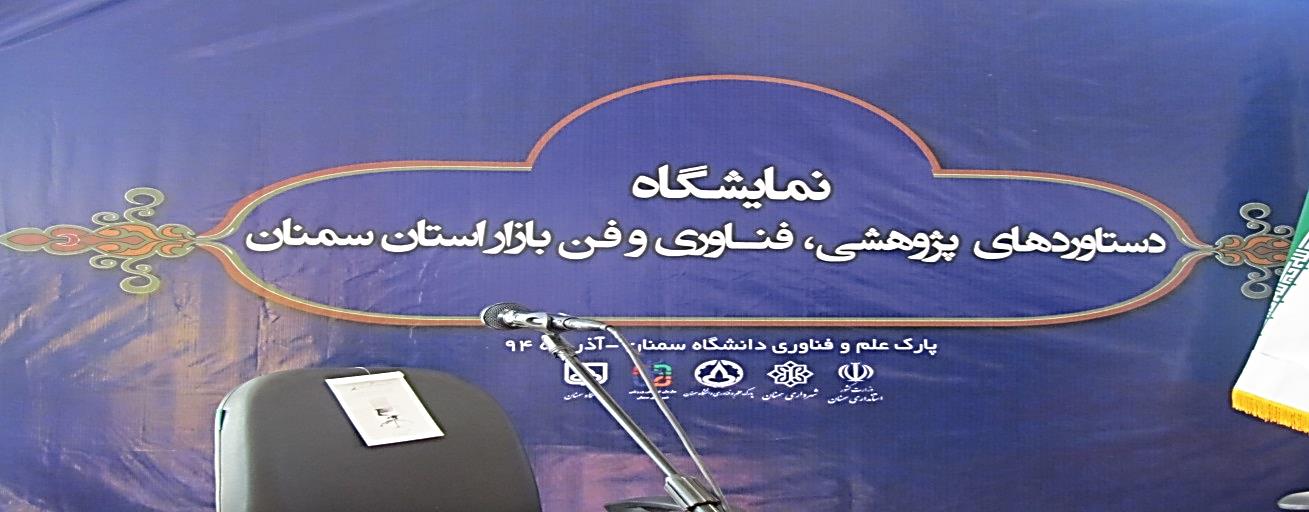 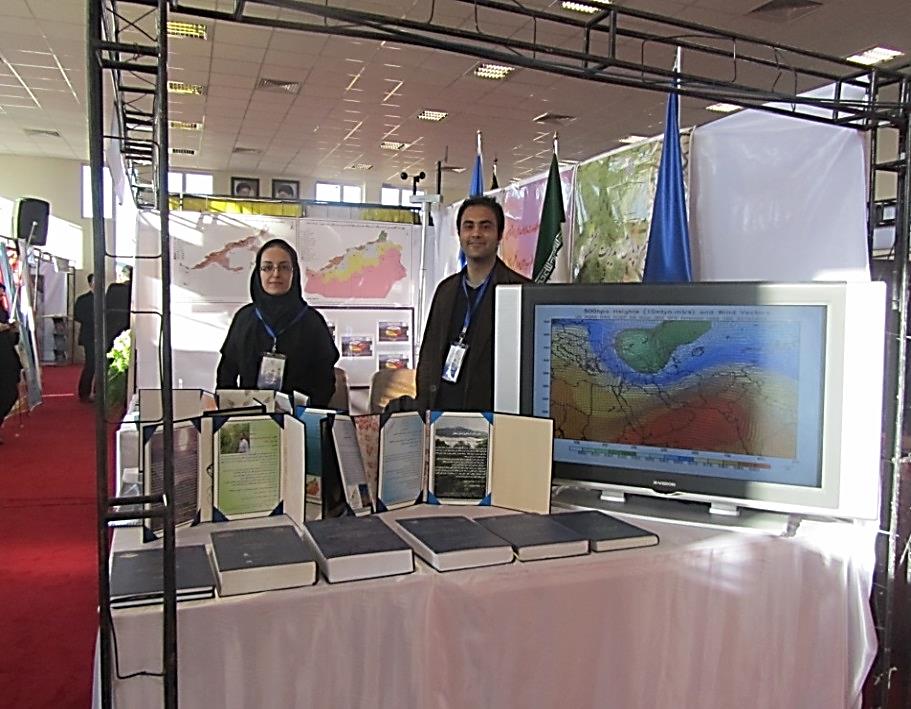 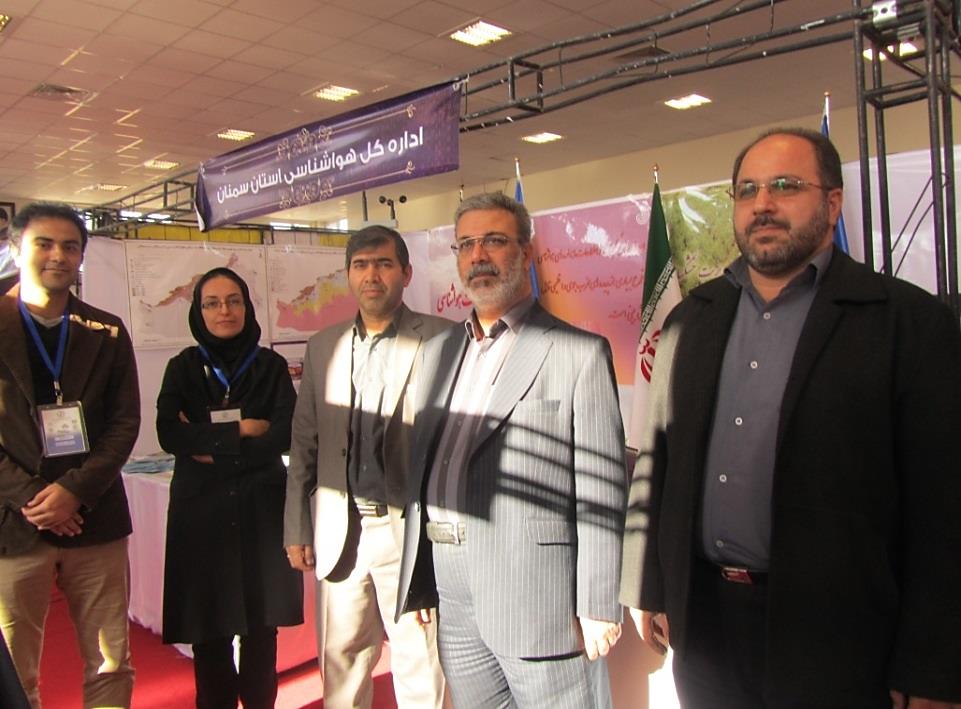 